三新供电服务有限公司2021年高校毕业生招聘公告国网湖北省电力有限公司单位性质： 国有企业单位行业： 电力、热力、燃气及水生产和供应业单位规模： 10000人以上发布时间： 2021-04-23 17:38工作地点： 湖北省招聘公告详情单位简介为进一步助推乡村振兴，充实基层供电服务力量，按照年度招聘计划安排，三新供电服务有限公司拟面向应届毕业生招聘优秀人才，具体事宜公告如下。一、招聘条件1.招聘对象。2021年国内普通高校应届毕业生。2.政治条件。遵守国家法律法规，具有良好的思想素质，认同企业核心价值观，服从企业安排。3.身体条件。身体健康，符合招聘岗位工作要求。4.年龄要求。专科生年龄一般不超过23周岁、本科生不超过25周岁，毕业生年龄计算截止时间为2021年6月30日。条件特别优秀或愿意在艰苦边远地区工作的，年龄可适当放宽。5.专业和学历要求。专业包括电工类、计算机、通信、自动化、电子技术、机械工程、土建、工程管理等。电工类专业要求专科及以上，非电专业要求本科及以上。6.优先条件。属地农村户籍者优先。二、招聘计划备注：招聘计划为暂定，根据上级批复情况确定。三、招聘流程（一）网上报名    应聘者发送《供电服务职工应聘登记表》（附件1）至招聘邮箱hbdlzp@hb.sgcc.com.cn。同时需要应聘者扫描二维码（附件2），按要求完成信息填报，附件上传，并提交报名信息。 报名截止时间2021年5月7日17:00前。建议报名志愿优先选择属地单位。（二）资格审核    公司对报名人员信息进行审核，筛选初审合格人员。简历筛选原则上属地优先，综合考虑招聘计划、岗位需求、毕业院校、所学专业、学历层次、在校成绩等因素。线上资格审核通过后，在武汉电力职业技术学院参加现场资格审核，发放准考证。应聘人员现场资格审核需要准备的材料包括《供电服务职工应聘登记表》（含个人基本信息、学习经历、填报志愿等）、户口薄、学籍验证报告、英语等级证、计算机等级证、其他各类证书等。    现场资格审核重点审查应聘人员个人信息与应聘登记表填报信息是否一致，包括个人身份信息、户籍信息、学籍信息及相关资格认证信息等；审查应聘人员是否符合所需岗位的专业和年龄要求、所持各类证书证件是否真实有效、各类材料是否真实完整；学籍学历必须通过学信网验证。现场资格审核时间以正式通知为准。（三）招聘考试    供电服务职工招聘考试，分为笔试、面试、心理测评以及体能测试，笔试成绩占60％，面试成绩占40％，取综合成绩。1.笔试    笔试时间初定为2021年5月14日。笔试分电工类、非电工类两类，采取闭卷方式进行。考试地点：武汉电力职业技术学院（地址：武汉市洪山区珞喻路189号）。2.面试    公司通过短信或电话等方式通知笔试合格人员参加面试，未入围的不再另行通知。    面试时间和地点以正式通知为准。3.心理测评、体能测试    统一组织开展心理测评。    体能测试为男子1000m和女子800m长跑。4.确定拟录用人选    根据笔试、面试计算的综合成绩，按从高分到低分的顺序确定拟录用人选。原则上心理测试或体能测试不合格者不予录取。因应聘人员自动放弃或被取消面试资格后出现的空缺，按同一市级供电服务公司笔试成绩按从高分到低分顺位递补。5.办理录用手续    招聘单位将组织拟录用人员体检，体检标准参照国家公务员体检标准，结合行业特点和履行岗位职责需要确定。出现体检不合格者，重新在同一市级供电服务公司应聘人员中按分数从高到低顺位递补。    拟录用人员名单经决策程序后，上报上级审批通过后办理入职手续。拟录用人员接到录取通知后，不能在规定时间如期报到的，需提交延期报到申请，经确认审批后方可延期。逾期未报到也未办理延期手续者视为放弃录用资格。    各地市供电服务公司对信息核查无误后，与拟录用人员签订劳动合同，正式建立劳动关系。首次订立劳动合同原则上为三年，试用期为六个月。劳动合同中约定服务期条款，原则上不跨县域流动。四、其他    有下列情形之一的，取消应聘人员的考试和录用资格：    1.伪造、涂改学历、学位及相关资格证书、获奖证明的；    2.伪造教育经历，虚报在校成绩的；    3.在应聘考试过程中作弊的；    4.违反规定录用的；    5.有其他应取消资格的情形的。五、咨询电话    027-88566446；027-88566457。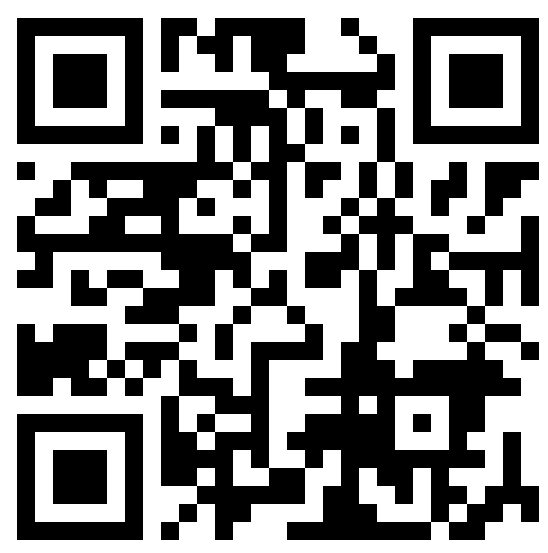 附件1：供电服务职工应聘登记表序号单位招聘计划1湖北既济三新供电服务有限公司322黄石市三新供电服务有限公司173孝感市农电供电服务有限责任公司564襄阳市三新供电服务有限公司525宜昌三新供电服务有限责任公司526荆州三新供电服务有限公司987荆门市三新供电服务有限公司558黄冈三新供电服务有限公司969鄂州市三新供电服务有限公司1110咸宁市三新供电服务有限公司3211十堰市三新供电服务有限公司4512随州三新供电服务有限公司4013神农架林区三新供电服务有限公司14合计合计600姓名联系电话联系电话性别出生年月出生年月健康状况健康状况民族籍贯籍贯政治面貌长期居住地长期居住地身份证号码特长全日制学历（学位）信息学校名称学校名称是否已取得毕业证、学位证是否已取得毕业证、学位证是否已取得毕业证、学位证全日制学历（学位）信息学历学位学历学位例如：大专、本科例如：大专、本科所学专业名称所学专业名称所学专业名称应聘单位（填一个意向单位）是否同意调剂是否同意调剂是否同意调剂主要学习经历（学习经历从初中开始填写）例如：2003年6月-2007年9月，武珞路中学学习（学习经历从初中开始填写）例如：2003年6月-2007年9月，武珞路中学学习（学习经历从初中开始填写）例如：2003年6月-2007年9月，武珞路中学学习（学习经历从初中开始填写）例如：2003年6月-2007年9月，武珞路中学学习（学习经历从初中开始填写）例如：2003年6月-2007年9月，武珞路中学学习（学习经历从初中开始填写）例如：2003年6月-2007年9月，武珞路中学学习（学习经历从初中开始填写）例如：2003年6月-2007年9月，武珞路中学学习（学习经历从初中开始填写）例如：2003年6月-2007年9月，武珞路中学学习在校学习情况及获奖情况（主要介绍在校表现，主要成绩以及获奖情况）（主要介绍在校表现，主要成绩以及获奖情况）（主要介绍在校表现，主要成绩以及获奖情况）（主要介绍在校表现，主要成绩以及获奖情况）（主要介绍在校表现，主要成绩以及获奖情况）（主要介绍在校表现，主要成绩以及获奖情况）（主要介绍在校表现，主要成绩以及获奖情况）（主要介绍在校表现，主要成绩以及获奖情况）家庭成员情况（按照关系、姓名、出生年月、工作单位、职务填写，填写父亲、母亲、兄弟姐妹以及其他主要亲属信息）例如：父亲，张三，1968年5月，武汉市商贸公司，职员（按照关系、姓名、出生年月、工作单位、职务填写，填写父亲、母亲、兄弟姐妹以及其他主要亲属信息）例如：父亲，张三，1968年5月，武汉市商贸公司，职员（按照关系、姓名、出生年月、工作单位、职务填写，填写父亲、母亲、兄弟姐妹以及其他主要亲属信息）例如：父亲，张三，1968年5月，武汉市商贸公司，职员（按照关系、姓名、出生年月、工作单位、职务填写，填写父亲、母亲、兄弟姐妹以及其他主要亲属信息）例如：父亲，张三，1968年5月，武汉市商贸公司，职员（按照关系、姓名、出生年月、工作单位、职务填写，填写父亲、母亲、兄弟姐妹以及其他主要亲属信息）例如：父亲，张三，1968年5月，武汉市商贸公司，职员（按照关系、姓名、出生年月、工作单位、职务填写，填写父亲、母亲、兄弟姐妹以及其他主要亲属信息）例如：父亲，张三，1968年5月，武汉市商贸公司，职员（按照关系、姓名、出生年月、工作单位、职务填写，填写父亲、母亲、兄弟姐妹以及其他主要亲属信息）例如：父亲，张三，1968年5月，武汉市商贸公司，职员（按照关系、姓名、出生年月、工作单位、职务填写，填写父亲、母亲、兄弟姐妹以及其他主要亲属信息）例如：父亲，张三，1968年5月，武汉市商贸公司，职员本人承诺报名表所填写的信息准确无误，所提交的证件、资料真实有效，若有虚假，所产生的一切后果由本人承担。                                                报名人（签名）：                                                年    月    日报名表所填写的信息准确无误，所提交的证件、资料真实有效，若有虚假，所产生的一切后果由本人承担。                                                报名人（签名）：                                                年    月    日报名表所填写的信息准确无误，所提交的证件、资料真实有效，若有虚假，所产生的一切后果由本人承担。                                                报名人（签名）：                                                年    月    日报名表所填写的信息准确无误，所提交的证件、资料真实有效，若有虚假，所产生的一切后果由本人承担。                                                报名人（签名）：                                                年    月    日报名表所填写的信息准确无误，所提交的证件、资料真实有效，若有虚假，所产生的一切后果由本人承担。                                                报名人（签名）：                                                年    月    日报名表所填写的信息准确无误，所提交的证件、资料真实有效，若有虚假，所产生的一切后果由本人承担。                                                报名人（签名）：                                                年    月    日报名表所填写的信息准确无误，所提交的证件、资料真实有效，若有虚假，所产生的一切后果由本人承担。                                                报名人（签名）：                                                年    月    日报名表所填写的信息准确无误，所提交的证件、资料真实有效，若有虚假，所产生的一切后果由本人承担。                                                报名人（签名）：                                                年    月    日